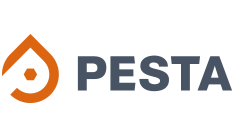 Klauzula informacyjna dla kandydatów do pracy                                                                     w PESTA 2 Mirosław Rybkowski1.	Administratorem danych osobowych kandydatów do pracy jest Mirosław Rybkowski, prowadzący przedsiębiorstwo pod firmą PESTA 2 Mirosław Rybkowski, zwany dalej: „Administratorem”. Każdy kandydat do pracy w naszej firmie ma prawo skontaktować się z Administratorem, pisząc na adres: PESTA 2 Mirosław Rybkowski, ul. Pierwszej Brygady 35, 73-110 Stargard, telefonując pod numer: +48 915772282 w. 53 (opłata za połączenie zgodna z cennikiem danego operatora) lub na e-mail: biuro@pesta.com.pl.2.	Dane osobowe kandydatów do pracy są przetwarzane w celu przeprowadzenia procesu rekrutacji, zarówno obecnej jak i przyszłych. Podanie tych danych jest dobrowolne, lecz konieczne w celu uwzględnienia Pani/Pana osoby w procesie rekrutacji.3.	Dane osobowe kandydatów do pracy przetwarzane są wyłącznie w zakresie związanym z realizacją wymienionych wyżej celów. Dane te nie są udostępniane innym odbiorcom oprócz podmiotów upoważnionych na podstawie przepisów prawa.4.	Administrator nie zamierza przekazywać danych osobowych kandydatów do pracy do państwa trzeciego ani do organizacji międzynarodowych. 5.	Dane osobowe kandydatów do pracy będą przechowywane nie dłużej niż jest to konieczne, tj. przez okres wyznaczony właściwym przepisem prawa.6.	Każdy z kandydatów do pracy ma prawo żądać od Administratora dostępu do swoich danych, ich sprostowania, zaktualizowania, jak również do ograniczenia przetwarzania tych danych. Zasady udostępnienia takiej dokumentacji zostały określone przez przepisy polskiego prawa.7.	W związku z przetwarzaniem danych osobowych kandydatów do pracy przez Administratora - każdemu z nich przysługuje prawo wniesienia skargi do organu nadzorczego.8.	W oparciu o dane osobowe kandydatów do pracy Administrator nie będzie podejmował wobec tych osób zautomatyzowanych decyzji, w tym decyzji będących wynikiem profilowania*. * Profilowanie oznacza dowolną formę zautomatyzowanego przetwarzania danych osobowych, które polega na wykorzystaniu danych osobowych do oceny niektórych czynników osobowych osoby fizycznej,  w szczególności do analizy lub prognozy aspektów dotyczących pracy tej osoby fizycznej, jej sytuacji ekonomicznej, zdrowia, osobistych preferencji, zainteresowań, wiarygodności, zachowania, lokalizacji lub przemieszczania się. 